Графік проведення практичної підготовки здобувачів вищої освітифілологічного факультету на IІ семестр 2022-2023 н. р.В.о. декана філологічного факультета                                                                                         Баркасі В.В.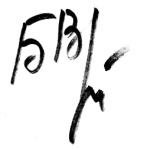 №з/пСпеціальністьКурсСеместрНазва практикиКількість тижнівТермін проходження практикиТермін проходження практикиВідповідальний від кафедриБаза практики№з/пСпеціальністьКурсСеместрНазва практикиКількість тижнівпочатоккінецьВідповідальний від кафедриБаза практикиКафедра германської філологіїКафедра германської філологіїКафедра германської філологіїКафедра германської філологіїКафедра германської філологіїКафедра германської філологіїКафедра германської філологіїКафедра германської філологіїКафедра германської філологіїКафедра германської філології035.041 Філологія. Германські мови та літератури (переклад включно), перша – англійська ОП: «Переклад»035.041 Філологія. Германські мови та літератури (переклад включно), перша – англійська ОП: «Переклад»035.041 Філологія. Германські мови та літератури (переклад включно), перша – англійська ОП: «Переклад»035.041 Філологія. Германські мови та літератури (переклад включно), перша – англійська ОП: «Переклад»035.041 Філологія. Германські мови та літератури (переклад включно), перша – англійська ОП: «Переклад»035.041 Філологія. Германські мови та літератури (переклад включно), перша – англійська ОП: «Переклад»035.041 Філологія. Германські мови та літератури (переклад включно), перша – англійська ОП: «Переклад»035.041 Філологія. Германські мови та літератури (переклад включно), перша – англійська ОП: «Переклад»035.041 Філологія. Германські мови та літератури (переклад включно), перша – англійська ОП: «Переклад»035.041 Філологія. Германські мови та літератури (переклад включно), перша – англійська ОП: «Переклад»5035.041 Філологія. Германські мови та літератури (переклад включно), перша - англійськаІІІVІНавчальна перекладацька практика з англійської мови320.02.202311.03.2023проф. Солодка А.К.МНУ ім. В.О. Сухомлинського 6035.041 Філологія. Германські мови та літератури (переклад включно), перша - англійськаVІIВиробнича практика з англійської мови513.02.202318.03.2023проф. Солодка А.К.Бюро перекладів «Лінгвіст», «ТрансЛінк Україна»7035.041 Філологія. Германські мови та літератури (переклад включно), перша - англійськаІІІVПрофесійно-орієнтовна перекладацька практика з англійської мови227.03.202308.04.2023доц. Мороз Т.О.МНУ ім. В.О. Сухомлинського